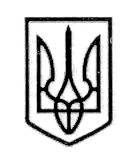  УКРАЇНА СТОРОЖИНЕЦЬКА МІСЬКА РАДА                                  СТОРОЖИНЕЦЬКОГО РАЙОНУ ЧЕРНІВЕЦЬКОЇ ОБЛАСТІ   VІІІ сесія VІI скликання Р  І  Ш  Е  Н  Н  Я     № 241 - 8/201703 серпня  2017 року                                                                        м.СторожинецьПро затвердження Комплексної програмизаходів із забезпечення діяльності охороннихслужб з охорони громадського порядку на територіїСторожинецької ОТГ на 2017 – 2020 рокиЗ метою забезпечення конституційних прав, збереження майна територіальної громади і її жителів та налагодження громадського порядку (парку, скверів, об’єктів громади, старостатів, загальноосвітніх і дошкільних навчальних закладів та інших об’єктів), керуючись Законами України «Про охоронну діяльність» та «Про місцеве самоврядування в Україні», міська  рада вирішила: 1. Затвердити Комплексну програму заходів із забезпечення діяльності охоронних служб з охорони громадського порядку на території Сторожинецької ОТГ на 2017 – 2020 роки (далі - Програма), що додається.  2. Військово – обліковому бюро Сторожинецької міської ради щорічно до 1 березня  інформувати сесію Сторожинецької міської ради про хід виконання Програми. 3. Встановити, що обсяг видатків на виконання заходів Програми у відповідному бюджетному періоді визначається рішенням сесії Сторожинецької міської ради,  виходячи із наявних бюджетних можливостей.  4. Військово-обліковому бюро та фінансовому відділу Сторожинецької міської ради проаналізувати роботу та діяльність всіх охоронних фірм, які розташовані на території громади та проаналізувати їхню сплату податків.5. Контроль за виконання цього рішення покласти на першого заступника міського голови  Брижака П.М та постійну комісію з питань фінансів, соціально-економічного розвитку, планування, бюджету                                 (С. Войцицький).Сторожинецький міський голова                                    М.М. Карлійчук                                                      ЗАТВЕРДЖЕНО                                                                     Рішенням VІІІ сесії Сторожинецької                                                                       міської ради VІІ скликання                                                                     від 03.08.2017 року № ___-8/2017КОМПЛЕКСНА ПРОГРАМАзаходів із забезпечення діяльності охоронних служб             з охорони громадського порядку у місті Сторожинець      на 2017 – 2020 роким.Сторожинець2017 рікЗагальна характеристика ПрограмиПередумови Стан правопорядку в місті Сторожинець суттєво впливає на його соціально-економічний розвиток та добробут мешканців міста.   Успішне виконання завдань, щодо забезпечення та збереження майна громади, та економія фінансування коштів, які громада витрачає на ремонт (парків, скверів, стадіону та ін.), підтримання належного правопорядку в місті залежить не тільки від професіоналізму та самовідданості правоохоронців, ступеня довіри до них з боку населення, але й від належного рівня  організації взаємодії з охоронними фірмами з охорони громадського порядку. 	Комплексна програма заходів із забезпечення діяльності охоронних служб з охорони громадського порядку у місті Сторожинець на 2017 – 2020 роки (далі – Програма) розроблена для забезпечення активної протидії злочинності, створення належного рівня безпеки в місті, за допомогою груп швидкого реагування та патрулювання вулиць міста та територіальних громад автомобілями охоронних служб. 	Основними завданнями Програми є реалізація вимог Закону, комплексне розв’язання проблеми забезпечення охорони громадського порядку та громадської безпеки, сприяння захисту інтересів громади та громадян від злочинних посягань, надання допомоги органам внутрішніх справ у забезпеченні громадського порядку, формування правосвідомості, запобігання дитячій бездоглядності та вчиненню правопорушень з боку неповнолітніх, участь у рятуванні людей і майна, при виникненні надзвичайних ситуацій.   	Цільовими групами в процесі реалізації даної програми є: жителі міста Сторожинець, заклади освіти та культури, організації, установи та підприємства, які здійснюють свою діяльність на території міста та громади, до функцій яких віднесено забезпечення безпеки та правопорядку міста.3. Дослідження та аналіз 3.1. Аналіз законодавчої бази     	Розроблення Програми здійснювалось в межах Законів України «Про місцеве самоврядування в Україні», «Про охоронну діяльність» «Про участь громадян в охороні громадського порядку і державного кордону», Кодексу України  про адміністративні правопорушення та інших нормативно-правових актів України.   	 Реалізація Програми направлена на те, щоб зберегти майно громади та вдосконалити охорону об’єктів за допомого залучення приватних служб та державних органів.  3.2. Практика запровадження подібних програмПодібні програми запроваджені у багатьох  українських містах таких  як Одеса, Рівне, Суми, Каховка (Херсонської області), Дубно, Кузнєцовськ (Рівненської області) і Чернівцях.   	В результаті реалізації таких програм, зменшилась статистика кількості допущених порушень громадського порядку, адміністративних проступків, злочинів та покращилась співпраця охоронних служб з охорони громадського порядку, органів внутрішніх справ та органів місцевого самоврядування,  що звісно свідчить про корисність такої практики, дієвість роботи громадських формувань та необхідність налагодження співпраці у даній сфері.Дана практика сприяє створенню нових робочих місць, підбір людей до роботи з громади та дає можливість  скерувати сплату податків у місцевий бюджет.                                               4. Мета і завдання Програми4.1. Метою Програми є:  - підвищення ефективності та якості здійснення контролю за забезпеченням громадського порядку та громадської безпеки у місцях проведення зборів, мітингів, маніфестацій та демонстрацій, спортивних, видовищних та інших загальноміських масових заходів, а також в повсякденних умовах життєдіяльності м. Сторожинець;   - запобігання виникненню умов, що сприяють вчиненню правопорушень, удосконалення методів роботи з їх профілактики;    - створення умов для проведення ефективної правової та виховної роботи серед населення, поступового нарощування зусиль у цій справі охоронних служб.     	Програма спрямована на вдосконалення здійснення узгоджених заходів охоронних служб з охорони громадського порядку щодо профілактики правопорушень та усунення причин, що зумовили вчинення протиправних дій на території м. Сторожинець.   4.2. Основні завдання Програми:- сприяння органам внутрішніх справ у забезпеченні громадського порядку і громадської безпеки, запобіганні адміністративним проступкам і злочинам;  - участь у забезпеченні безпеки дорожнього руху та боротьбі з дитячою бездоглядністю і правопорушеннями неповнолітніх; - організація надання невідкладної допомоги особам, які потерпіли від нещасних випадків (у разі виникнення надзвичайних ситуацій) чи правопорушень; - забезпечення належної організації роботи служб для рятування людей і майна.          5. Фінансування Програми    	Джерелами фінансування Програми є міський бюджет та інші джерела, які не заборонені чинним законодавством України. З метою підвищення ефективності та якості забезпечення громадського порядку у місцях проведення зборів, мітингів, маніфестацій та демонстрацій, спортивних та загальноміських масових заходів, а також в повсякденних умовах життєдіяльності м.Сторожинець, запобігання виникненню умов, що сприяють вчиненню правопорушень, удосконалення  роботи охоронних служб з збереження майна громади.   	З міського бюджету відповідно до заходів Програми, кошти спрямовуються на:  - страхування членів охоронних служб на випадок, травм або каліцтва, захворювання чи інвалідності, що сталися у зв’язку з виконанням обов’язків з охорони громадського порядку;  - компенсація збитків завданих майну члена охоронної структури з охорони громадського порядку або майну членів його сім'ї, у зв'язку з виконанням ним  обов'язків з охорони громадського порядку.                   6. Очікувані результати від реалізації Програми Реалізація заходів Програми дасть змогу:- розширити участь інституцій громадянського суспільства у житті міста; - зниження рівня злочинності та адміністративних правопорушень; - більш ефективно здійснювати заходи по контролю за дотриманням правопорядку у місцях проведення загальноміських заходів, місцях масового перебування громадян; - забезпечити участь охоронних структур з охорони громадського порядку в роботі по боротьбі з дитячою бездоглядністю та правопорушеннями неповнолітніх, надання невідкладної допомоги особам, які потерпіли від нещасних випадків чи правопорушень, участь у рятуванні людей і майна, підтриманні громадського порядку; - покращити стан правопорядку та боротьби зі злочинністю в місті.                     7. Впровадження, моніторинг та перегляд ПрограмиВиконання Програми здійснюється шляхом реалізації її заходів і завдань. Виконавчі органи міської ради, охоронні служби з охорони громадського порядку узагальнення матеріалів від виконавців Програми здійснює військово-облікове міської ради. Відповідальні за виконання Програми щоквартально до 10 числа, наступного за звітним періодом, інформують військово-облікове міської ради про стан виконання заходів.  Узагальнена інформація щодо виконання заходів Програми аналізується розробником.  Крім цього, з метою забезпечення контролю за досягненням поставлених цілей визначено перелік показників моніторингу реалізації Програми. Для визначення необхідності коригування документу щорічно проводитиметься аналіз ефективності дії Програми,  виходячи з фактичних показників моніторингу.  Внесення змін до Програми здійснюватиметься  за процедурою внесення змін до місцевих нормативних актів. Контроль за використанням бюджетних коштів, спрямованих на забезпечення виконання Програми, здійснюється в порядку, встановленому бюджетним законодавством України. 8.   ПЛАН ЗАХОДІВ ЩОДО РЕАЛІЗАЦІЇ ПРОГРАМИ          Секретар міської ради                                            І.Матейчук1.Ініціатор розроблення ПрограмиВійськово-облікове бюро Сторожинецької міської ради2. Дата, номер і назва розпорядчого документу органу виконавчої влади про розроблення Програми-3.Розробник ПрограмиВійськово-облікове бюро Сторожинецької міської ради4.Співрозробники Програми–5.Відповідальний виконавець ПрограмиВійськово-облікове бюро Сторожинецької міської ради6.Учасники ПрограмиОхоронні служби з охорони громадського порядку м.Сторожинець7.Терміни реалізації Програми                       2017-2020 роки8.Перелік місцевих бюджетів, які приймають участь у виконанні ПрограмиБюджет Сторожинецької міської ради9.Загальний обсяг фінансових ресурсів, необхідних для реалізації Програми, всього, тис. грн. 500,09.1в тому числі бюджетних коштів, тис. грн. з них:                                    - кошти обласного бюджету                                    -кошти місцевого бюджету, тис. грн.кошти бюджетів сіл, міста                                   -10.Основні джерела фінансування Програми  Бюджет Сторожинецької міської ради№ЗаходиФорма закінченняВідповідальний за виконанняТерміни виконанняПередбачувані витрати тис.грн.Джерело фінансування1Проведення системного - аналітичного обстеження криміногенного показника в населених пунктах громади  для наступного розширення системи відео нагляду.Аналітичний звіт  міської радиСторожинецькийВідділ поліціїв Чернівецькійобласті2017-2020Фінансування не потрібне-2Обробка результатів обстеження, створення проектно-кошторисної документації по закупівлі та монтажу обладнання.Інформація в Сторожинецькміську радуПідрядна організація2017Фінансування не потрібне-3 Забезпечення правопорядку в населених пунктах громади: патрулювання мобільними групами та охорона ЗОШ, ДНЗ, парків, скверів, памятників, внутрішніх дворів мікрорайону, спортивних майданчиків, стадіону, зелених насаджень, огорож від вандалів та крадіжокІнформація в Сторожинецькміську радуСторожинецький відділ поліції,Охоронніфірми2017-2020 рр.500,0бюджет громади4Організація профілактичних заходів, спрямованих на запобігання та припинення адміністративних правопорушень і злочинівІнформація в Сторожинецьку міську радуСторожинецький відділ поліції,Охоронніфірми2017-2020 ррФінансування не потрібнеБюджет міста5Проведення рейдів щодо обмеження неповнолітніх у відвідуванні ігрови залів, комп’ютерних клубів, дискотек та інших закладів у нічний часІнформація в Сторожинецьку міську радуСторожинецький відділ поліції,Охоронніфірми2017-2020 рр.Фінансування не потрібнеБюджет міста6Організація патрулювання в місті разом із представниками правоохоронних органів під час проведеня масових заходів, у вихідні та святков ідні:Інформація в Сторожинецьку міську радуСторожинецький відділ поліції,Охоронніфірми2017-Бюджет міста